ИНФОРМАЦИОННОЕ ПИСЬМОМИНИСТЕРСТВО НАУКИ И ВЫСШЕГО ОБРАЗОВАНИЯ РОССИЙСКОЙ ФЕДЕРАЦИИ ФЕДЕРАЛЬНОЕ ГОСУДАРСТВЕННОЕ БЮДЖЕТНОЕ ОБРАЗОВАТЕЛЬНОЕ УЧРЕЖДЕНИЕ ВЫСШЕГО ОБРАЗОВАНИЯ«ОРЕНБУРГСКИЙ ГОСУДАРСТВЕННЫЙ УНИВЕРСИТЕТ»ВСЕРОССИЙСКАЯ  НАУЧНО-МЕТОДИЧЕСКАЯ  КОНФЕРЕНЦИЯ «УНИВЕРСИТЕТСКИЙ КОМПЛЕКС КАК РЕГИОНАЛЬНЫЙ ЦЕНТР ОБРАЗОВАНИЯ, НАУКИ И КУЛЬТУРЫ»26-27 ЯНВАРЯ 2023 г. ОренбургУважаемые коллеги! 
Приглашаем вас принять участие в работе конференции (https://conference.osu.ru).К участию в конференции приглашаются работники образовательных учреждений, представители органов законодательной и исполнительной власти, государственные, муниципальные и общественные деятели, обучающиеся и другие заинтересованные лица. На конференции планируется обсуждение актуальных вопросов деятельности университетских комплексов в современных условиях:–    роль университетских комплексов в развитии инновационного потенциала региона; –    интеграция образования, науки и производства в подготовке кадров;– совершенствование подготовки кадров в университетских комплексах с учетом потребностей рынка труда и реализации федеральных государственных образовательных стандартов;–    реализация моделей университетских образовательных кластеров.Пленарное заседание конференции состоится 26 января 2023 года в 14:00на платформе Leader-IDПо итогам работы будет издан электронный сборник трудов с присвоением ISBN. Сборник будет включен в Российский индекс научного цитирования (РИНЦ), зарегистрирован в федеральном государственном унитарном предприятии НТЦ «Информрегистр».Сборник будет доступен в электронном виде на сайте конференции (https://conference.osu.ru). По результатам проведения конференции всем участникам будут доступны сертификаты в их личных кабинетах.Направления работы конференции1    Актуальные проблемы качества университетского образования.2   Актуальные проблемы преподавания языков и культур в образовательном пространстве университетского комплекса.3    Высшее гуманитарное образование в динамике местного сообщества.4 Здоровьесберегающие технологии и спорт как элементы развития современного социального общества.5 Инновационные подходы в области профессиональной ориентации, трудоустройства и  развития  карьеры обучающихся в образовательных организациях.6   Использование электронного обучения и дистанционных образовательных технологий в подготовке кадров.7    Методические проблемы развития практико-ориентированного обучения на управленческих и экономических направлениях подготовки. 8    Модернизация экономического образования: проблемы и перспективы».9 Научно-методические аспекты подготовки специалистов в области энергетики.10 Научно-методические проблемы подготовки специалистов в области математики и информационных технологий.11   Научные и методические аспекты аэрокосмического образования.12  Обеспечение реализации федеральных государственных образовательных стандартов высшего образования с учетом перспектив развития юридической науки.13  Педагогическое образование в университетских комплексах: история и современность.14  Перспективы развития региона и проблемы подготовки специалистов в области экологической и промышленной безопасности, географии и геологии.15    Подготовка кадров в региональной системе «колледж – вуз».16   Проблемы современного высшего образования в области строительства и архитектуры.17    Проблемы физики и физико-технического образования.18 Прогрессивные научно-образовательные технологии в транспортно-социальных системах.19   Роль науки и образования в развитии цифровой экономики в современном российском обществе.20 Современная библиотека вуза в условиях цифровой трансформации образования.21   Современное образование как ресурс инновационного развития региона.22 Современные  научно-образовательные  тенденции  в прикладной биотехнологии и инженерии.23 Современные  проблемы искусствоведения и дизайна в образовании, социокультурном и экономическом развитии общества.24   Современные проблемы массовой коммуникации.25   Статистика и управление данными. Наука данных.26   Университет и школы: образовательный кластер.27 Университетский  учебный округ в региональном образовательном пространстве.28    Химико-биологическое образование: современные тенденции и технологии в подготовке кадров.29 	Актуальные вопросы этнометодики в коммуникативном пространстве языка и культуры.30 	Влияние цифровых технологий на процесс подготовки кадров и деятельность финансовых посредников.Организационный комитет конференцииМирошников С.А. – исполняющий обязанности ректора Оренбургского государственного университета, д-р биол. наук, профессор, председатель;Нотова С.В. – первый проректор, д-р мед. наук, профессор, зам. председателя;Летута С.Н. – проректор по научной работе, д-р физ.-мат. наук, профессор;Кудинов Ю.А. – директор центра информационных технологий, канд. техн. наук, доцент;Пыхтин А.В. – начальник отдела качества образования, канд. техн. наук;Ряховских С.Н. – директор научной библиотеки;Тимофеев И.О.. – руководитель контрактной службы;Кузнецова К.А. – заведующий учебно-методическим кабинетом отдела качества образования, технический секретарь конференции.Программный комитет конференцииАльбакасов А.И.  –  декан архитектурно-строительного факультета, канд. техн. наук, доцент;Боброва В.В.  –  директор Института менеджмента, д-р экон. наук, доцент;Власов А.В. – директор Бузулукского гуманитарно-технологического института (филиала) ОГУ, канд. техн. наук;Волохина В.А. – и.о. декана финансово-экономического факультета, канд. экон. наук, доцент;Воробьев А.Л. – декан геолого-географического факультета, канд. техн. наук, доцент;Герасименко С.А. – декан факультета математики и информационных технологий, канд. физ.-мат. наук, доцент;Головин В.В. – директор Орского гуманитарно-технологического института (филиала) ОГУ, канд. экон. наук;Корнипаев М.А. – и.о. директора Аэрокосмического института, канд. техн. наук, доцент;Кудашова Ю.В. – директор Института социально-гуманитарных инноваций и массмедиа, д-р полит. наук, доцент;Миняева Н.М. – директор Университетского колледжа ОГУ, д-р пед. наук, доцент; Митрофанов С.В. – декан электроэнергетического факультета, канд. техн. наук, доцент;Мищенко Е.В. – декан юридического факультета, д-р юрид. наук, доцент;Рассоха В.И. – декан транспортного факультета, д-р техн. наук, доцент;Сальникова Е.В.– декан химико-биологического факультета, д-р биол. наук, доцент;Соловых С.Ю. – декан факультета прикладной биотехнологии и инженерии, канд. техн. наук, доцент;Солодилова И.А. – декан факультета филологии, д-р филол. наук, доцент;Четверикова А.Г. – декан физического факультета, канд. физ.-мат. наук, доцент.Требования к оформлению статей Язык конференции – русский.Текст статьи должен быть объемом 3-8 страниц. Имя файла статьи: ФАМИЛИЯ АВТОРА_ПЕРВОЕ СЛОВО НАЗВАНИЯ СТАТЬИ. Пример: ИВАНОВ_АКТУАЛЬНЫЕ. Параметры страницы: –  ориентация – книжная; –  все поля – по 20 мм; –  нумерация страниц отсутствует; –  текст выполняется с использованием редактора Microsoft Word в формате *.doс (Документ Word 97-2003). Шрифт – Times New Roman, 14 пт, абзацный отступ – 1,25 см, межстрочный интервал – одинарный, выравнивание по ширине, перенос слов – автоматический; – не допускается использование вместо абзацного отступа пробелов или табуляции, использование в тексте разрывов страниц (разделов), использование разреженного или уплотненного межбуквенного интервала;– формулы и рисунки должны набираться с использованием соответствующих редакторов (редактор формул, редактор рисунков и т.п.), являющихся объектами MS Word. Формулы набираются с использованием редактора формул Microsoft Equation 3.0. Нумерация формул осуществляется последовательно, в круглых скобках, арабскими цифрами;– рисунки и таблицы обязательно должны быть снабжены подписью и пронумерованы (например: Рисунок 1 – Схема прибора, Таблица 1 – Химический состав). Подписи к рисункам размещать под рисунками; название таблицы сверху. Размеры рисунков не должны превышать 100×160 мм в форме *jpg, *bmp, *tif;– в конце текста после заголовка привести список литературы, в тексте номера ссылок обозначать [1], [1, 2]. Оформление списка литературы осуществляется в соответствии с ГОСТ 7.1-2003, ГОСТ 7.82-2001, ГОСТ 7.80-2000. Оформление материала статьи 1-я строка: название статьи (шрифт: обычный, полужирный, прописными буквами, выравнивание по центру);2-я строка: пустая строка;3-я строка: фамилии и инициалы авторов, ученая степень, ученое звание (шрифт полужирный, выравнивание по центру);4-я строка: полное название организации, город указывается, если не следует из названия организации (шрифт полужирный, выравнивание по центру);5-я строка: пустая строка;далее: текст статьи;далее: пустая строка;далее: список литературы.Образец оформления   За достоверность фактов, содержание и грамотность предоставляемых материалов, юридическую и иную ответственность несут авторы. Статья должна быть предварительно проверена и вычитана авторами. Статьи будут опубликованы в авторской редакции.Допускаются только законные цитирования. Источники заимствования должны быть отражены в списке литературы.Программный комитет конференции оставляет за собой право отклонить статью, не соответствующую требованиям к оформлению и тематике конференции. Статьи принимаются c 1 декабря 2022 до 16 января 2023 через онлайн-регистрацию на сайте (https://conference.osu.ru).При регистрации на сайте конференции необходимо оформить следующие документы (генерируется в личном кабинете, после регистрации доклада):1. Соглашение на обработку персональных данных.2. Лицензионный договор о предоставлении права на использование произведения.Оплата участияОрганизационный взнос составляет 350,00 рублей за доклад.Внести организационный взнос можно используя платежную страницу на официальном сайте университета (http://www.osu.ru)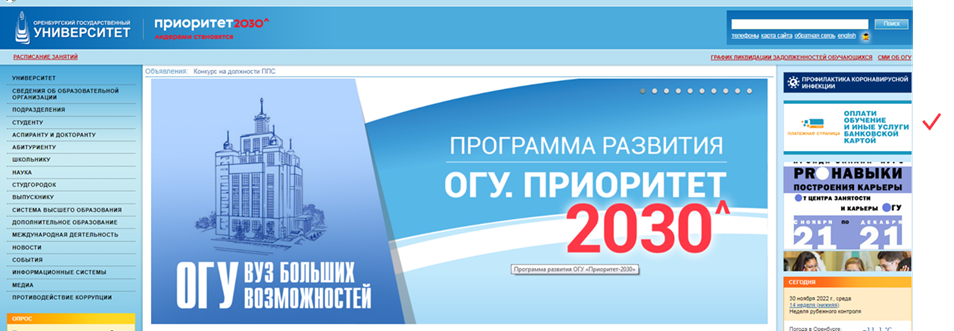 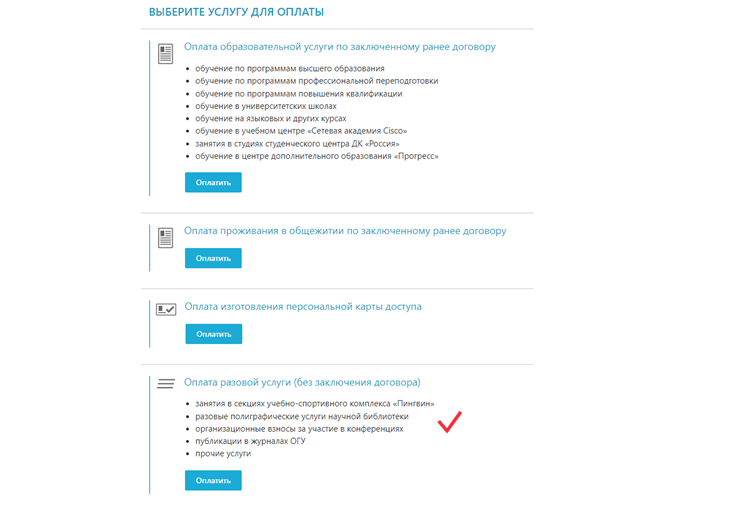 по реквизитам для оплаты организационного взноса за участие в конференции:            Получатель: УФК по Оренбургской области (Оренбургский государственныйуниверситет л/с 20536Х44564)ИНН: 5612001360    КПП: 561201001Наименование банка: ОТДЕЛЕНИЕ ОРЕНБУРГ БАНКА РОССИИ//УФК по Оренбургской области г. ОренбургБИК: 015354008р/с: 03214643000000015300к/с: 40102810545370000045В  назначении  платежа  обязательно  указывать:   (КБК 00000000000000000130) оргвзнос (Фамилия И.О.) за участие в конференции «УНИВЕРСИТЕТСКИЙ КОМПЛЕКС»Электронную копию платежного поручения или квитанции об оплате (отсканированные) необходимо отправить через сайт https://conference.osu.ru.Организационный взнос можно внести в кассу университета (ауд. 1419 а).Адрес оргкомитета конференции. Оренбург, пр. Победы, 13, Оренбургский государственный университет, учебно-методическое управление (ауд. 170714 а), metod@mail.osu.ru.По вопросам, связанным с конференцией, можно обращаться по телефону: +7 (3532) 91-22-85. Контактное лицо – Кузнецова Клавдия Александровна. Внимание!Просим ознакомить с данным информационным письмом всех заинтересованных лиц. Заранее благодарим за проявленный интерес!НАЗВАНИЕ(пустая строка)Фамилия И.О., ученая степень, ученое званиеФедеральное государственное бюджетное образовательное учреждение высшего образования 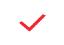 «Оренбургский государственный университет», город*(пустая строка)Далее текст статьи…(пустая строка)Список литературыДалее список литературы...* указывается, если не следует из названия организацииОбразец заполнения платежного порученияОбразец заполнения платежного порученияОбразец заполнения платежного порученияОбразец заполнения платежного порученияОбразец заполнения платежного порученияОТДЕЛЕНИЕ ОРЕНБУРГ БАНКА РОССИИ//УФК по Оренбургской области г. ОренбургОТДЕЛЕНИЕ ОРЕНБУРГ БАНКА РОССИИ//УФК по Оренбургской области г. ОренбургОТДЕЛЕНИЕ ОРЕНБУРГ БАНКА РОССИИ//УФК по Оренбургской области г. ОренбургОТДЕЛЕНИЕ ОРЕНБУРГ БАНКА РОССИИ//УФК по Оренбургской области г. ОренбургОТДЕЛЕНИЕ ОРЕНБУРГ БАНКА РОССИИ//УФК по Оренбургской области г. ОренбургОТДЕЛЕНИЕ ОРЕНБУРГ БАНКА РОССИИ//УФК по Оренбургской области г. ОренбургОТДЕЛЕНИЕ ОРЕНБУРГ БАНКА РОССИИ//УФК по Оренбургской области г. ОренбургОТДЕЛЕНИЕ ОРЕНБУРГ БАНКА РОССИИ//УФК по Оренбургской области г. ОренбургОТДЕЛЕНИЕ ОРЕНБУРГ БАНКА РОССИИ//УФК по Оренбургской области г. ОренбургОТДЕЛЕНИЕ ОРЕНБУРГ БАНКА РОССИИ//УФК по Оренбургской области г. ОренбургБИКБИК015354008015354008015354008015354008015354008015354008015354008015354008015354008015354008ОТДЕЛЕНИЕ ОРЕНБУРГ БАНКА РОССИИ//УФК по Оренбургской области г. ОренбургОТДЕЛЕНИЕ ОРЕНБУРГ БАНКА РОССИИ//УФК по Оренбургской области г. ОренбургОТДЕЛЕНИЕ ОРЕНБУРГ БАНКА РОССИИ//УФК по Оренбургской области г. ОренбургОТДЕЛЕНИЕ ОРЕНБУРГ БАНКА РОССИИ//УФК по Оренбургской области г. ОренбургОТДЕЛЕНИЕ ОРЕНБУРГ БАНКА РОССИИ//УФК по Оренбургской области г. ОренбургОТДЕЛЕНИЕ ОРЕНБУРГ БАНКА РОССИИ//УФК по Оренбургской области г. ОренбургОТДЕЛЕНИЕ ОРЕНБУРГ БАНКА РОССИИ//УФК по Оренбургской области г. ОренбургОТДЕЛЕНИЕ ОРЕНБУРГ БАНКА РОССИИ//УФК по Оренбургской области г. ОренбургОТДЕЛЕНИЕ ОРЕНБУРГ БАНКА РОССИИ//УФК по Оренбургской области г. ОренбургОТДЕЛЕНИЕ ОРЕНБУРГ БАНКА РОССИИ//УФК по Оренбургской области г. ОренбургСч. №Сч. №40102810545370000045401028105453700000454010281054537000004540102810545370000045401028105453700000454010281054537000004540102810545370000045401028105453700000454010281054537000004540102810545370000045Банк получателяБанк получателяБанк получателяБанк получателяБанк получателяБанк получателяБанк получателяБанк получателяБанк получателяБанк получателяСч. №Сч. №4010281054537000004540102810545370000045401028105453700000454010281054537000004540102810545370000045401028105453700000454010281054537000004540102810545370000045401028105453700000454010281054537000004556120013605612001360561200136056120013605612001360561201001561201001561201001561201001561201001Сч. №Сч. №03214643000000015300032146430000000153000321464300000001530003214643000000015300032146430000000153000321464300000001530003214643000000015300032146430000000153000321464300000001530003214643000000015300Сч. №Сч. №03214643000000015300032146430000000153000321464300000001530003214643000000015300032146430000000153000321464300000001530003214643000000015300032146430000000153000321464300000001530003214643000000015300УФК по Оренбургской области (Оренбургский государственный университет л/с 20536Х44564)УФК по Оренбургской области (Оренбургский государственный университет л/с 20536Х44564)УФК по Оренбургской области (Оренбургский государственный университет л/с 20536Х44564)УФК по Оренбургской области (Оренбургский государственный университет л/с 20536Х44564)УФК по Оренбургской области (Оренбургский государственный университет л/с 20536Х44564)УФК по Оренбургской области (Оренбургский государственный университет л/с 20536Х44564)УФК по Оренбургской области (Оренбургский государственный университет л/с 20536Х44564)УФК по Оренбургской области (Оренбургский государственный университет л/с 20536Х44564)УФК по Оренбургской области (Оренбургский государственный университет л/с 20536Х44564)УФК по Оренбургской области (Оренбургский государственный университет л/с 20536Х44564)Сч. №Сч. №03214643000000015300032146430000000153000321464300000001530003214643000000015300032146430000000153000321464300000001530003214643000000015300032146430000000153000321464300000001530003214643000000015300УФК по Оренбургской области (Оренбургский государственный университет л/с 20536Х44564)УФК по Оренбургской области (Оренбургский государственный университет л/с 20536Х44564)УФК по Оренбургской области (Оренбургский государственный университет л/с 20536Х44564)УФК по Оренбургской области (Оренбургский государственный университет л/с 20536Х44564)УФК по Оренбургской области (Оренбургский государственный университет л/с 20536Х44564)УФК по Оренбургской области (Оренбургский государственный университет л/с 20536Х44564)УФК по Оренбургской области (Оренбургский государственный университет л/с 20536Х44564)УФК по Оренбургской области (Оренбургский государственный университет л/с 20536Х44564)УФК по Оренбургской области (Оренбургский государственный университет л/с 20536Х44564)УФК по Оренбургской области (Оренбургский государственный университет л/с 20536Х44564)Вид оп.Вид оп.010101Срок плат.Срок плат.Срок плат.УФК по Оренбургской области (Оренбургский государственный университет л/с 20536Х44564)УФК по Оренбургской области (Оренбургский государственный университет л/с 20536Х44564)УФК по Оренбургской области (Оренбургский государственный университет л/с 20536Х44564)УФК по Оренбургской области (Оренбургский государственный университет л/с 20536Х44564)УФК по Оренбургской области (Оренбургский государственный университет л/с 20536Х44564)УФК по Оренбургской области (Оренбургский государственный университет л/с 20536Х44564)УФК по Оренбургской области (Оренбургский государственный университет л/с 20536Х44564)УФК по Оренбургской области (Оренбургский государственный университет л/с 20536Х44564)УФК по Оренбургской области (Оренбургский государственный университет л/с 20536Х44564)УФК по Оренбургской области (Оренбургский государственный университет л/с 20536Х44564)Наз. пл.Наз. пл.Очер. плат.Очер. плат.Очер. плат.УФК по Оренбургской области (Оренбургский государственный университет л/с 20536Х44564)УФК по Оренбургской области (Оренбургский государственный университет л/с 20536Х44564)УФК по Оренбургской области (Оренбургский государственный университет л/с 20536Х44564)УФК по Оренбургской области (Оренбургский государственный университет л/с 20536Х44564)УФК по Оренбургской области (Оренбургский государственный университет л/с 20536Х44564)УФК по Оренбургской области (Оренбургский государственный университет л/с 20536Х44564)УФК по Оренбургской области (Оренбургский государственный университет л/с 20536Х44564)УФК по Оренбургской области (Оренбургский государственный университет л/с 20536Х44564)УФК по Оренбургской области (Оренбургский государственный университет л/с 20536Х44564)УФК по Оренбургской области (Оренбургский государственный университет л/с 20536Х44564)КодКодРез. полеРез. полеРез. полеПолучательПолучательПолучательПолучательПолучательПолучательПолучательПолучательПолучательПолучательКодКодРез. полеРез. полеРез. поле00000000000000000440000000000000000004400000000000000000044000000000000000000440537010005370100053701000(КБК 00000000000000000130) оргвзнос (Фамилия И.О.) за участие в конференции «УНИВЕРСИТЕТСКИЙ КОМПЛЕКС»(КБК 00000000000000000130) оргвзнос (Фамилия И.О.) за участие в конференции «УНИВЕРСИТЕТСКИЙ КОМПЛЕКС»(КБК 00000000000000000130) оргвзнос (Фамилия И.О.) за участие в конференции «УНИВЕРСИТЕТСКИЙ КОМПЛЕКС»(КБК 00000000000000000130) оргвзнос (Фамилия И.О.) за участие в конференции «УНИВЕРСИТЕТСКИЙ КОМПЛЕКС»(КБК 00000000000000000130) оргвзнос (Фамилия И.О.) за участие в конференции «УНИВЕРСИТЕТСКИЙ КОМПЛЕКС»(КБК 00000000000000000130) оргвзнос (Фамилия И.О.) за участие в конференции «УНИВЕРСИТЕТСКИЙ КОМПЛЕКС»(КБК 00000000000000000130) оргвзнос (Фамилия И.О.) за участие в конференции «УНИВЕРСИТЕТСКИЙ КОМПЛЕКС»(КБК 00000000000000000130) оргвзнос (Фамилия И.О.) за участие в конференции «УНИВЕРСИТЕТСКИЙ КОМПЛЕКС»(КБК 00000000000000000130) оргвзнос (Фамилия И.О.) за участие в конференции «УНИВЕРСИТЕТСКИЙ КОМПЛЕКС»(КБК 00000000000000000130) оргвзнос (Фамилия И.О.) за участие в конференции «УНИВЕРСИТЕТСКИЙ КОМПЛЕКС»(КБК 00000000000000000130) оргвзнос (Фамилия И.О.) за участие в конференции «УНИВЕРСИТЕТСКИЙ КОМПЛЕКС»(КБК 00000000000000000130) оргвзнос (Фамилия И.О.) за участие в конференции «УНИВЕРСИТЕТСКИЙ КОМПЛЕКС»(КБК 00000000000000000130) оргвзнос (Фамилия И.О.) за участие в конференции «УНИВЕРСИТЕТСКИЙ КОМПЛЕКС»(КБК 00000000000000000130) оргвзнос (Фамилия И.О.) за участие в конференции «УНИВЕРСИТЕТСКИЙ КОМПЛЕКС»(КБК 00000000000000000130) оргвзнос (Фамилия И.О.) за участие в конференции «УНИВЕРСИТЕТСКИЙ КОМПЛЕКС»(КБК 00000000000000000130) оргвзнос (Фамилия И.О.) за участие в конференции «УНИВЕРСИТЕТСКИЙ КОМПЛЕКС»(КБК 00000000000000000130) оргвзнос (Фамилия И.О.) за участие в конференции «УНИВЕРСИТЕТСКИЙ КОМПЛЕКС»(КБК 00000000000000000130) оргвзнос (Фамилия И.О.) за участие в конференции «УНИВЕРСИТЕТСКИЙ КОМПЛЕКС»(КБК 00000000000000000130) оргвзнос (Фамилия И.О.) за участие в конференции «УНИВЕРСИТЕТСКИЙ КОМПЛЕКС»(КБК 00000000000000000130) оргвзнос (Фамилия И.О.) за участие в конференции «УНИВЕРСИТЕТСКИЙ КОМПЛЕКС»(КБК 00000000000000000130) оргвзнос (Фамилия И.О.) за участие в конференции «УНИВЕРСИТЕТСКИЙ КОМПЛЕКС»(КБК 00000000000000000130) оргвзнос (Фамилия И.О.) за участие в конференции «УНИВЕРСИТЕТСКИЙ КОМПЛЕКС»Назначение платежаНазначение платежаНазначение платежаНазначение платежаНазначение платежаНазначение платежаНазначение платежаНазначение платежаНазначение платежаНазначение платежаНазначение платежаНазначение платежаНазначение платежаНазначение платежаНазначение платежаНазначение платежаНазначение платежаНазначение платежаНазначение платежаНазначение платежаНазначение платежаНазначение платежа